Comunicato StampaUso di contraccettivi ormonali ed effetti collaterali: il 71% delle utilizzatrici dell’integratore Zyxelle® si dichiara soddisfatta.Roma, 26 febbraio 2015 – Ad un anno dal lancio in Italia di Zyxelle®, la pillola per la pillola, l’unico integratore alimentare formulato per ridurre i disagi comuni riferiti dalle donne che assumono pillola contraccettiva (*), un’indagine rivela che il 71% delle sue utilizzatrici si dichiara soddisfatta. Dall’analisi delle risposte di 123 donne che già utilizzano o conoscono il prodotto è emerso che:Il 55% delle partecipanti all’indagine già assume Zyxelle® e il 21% intende cominciare a usare questo integratore nei prossimi mesi. Tra le utilizzatrici di Zyxelle® si osserva un alto livello di soddisfazione del prodotto: il 43% è soddisfatta e il 28% molto soddisfatta.I vantaggi riscontrati sono: la riduzione del gonfiore (62%), la diminuzione del mal di testa (43%), il miglioramento della cellulite (29%), seguiti da pelle più sana e luminosa (24%), miglioramento del riposo notturno (21%), aumento del desiderio sessuale (16%);Chi assume contraccettivi ormonali riscontra maggiori benefici dall’uso di Zyxelle® rispetto a chi non li assume, specialmente riguardo alla riduzione del gonfiore. Tutti i benefici sono maggiormente riscontrati dalle donne sopra i 35 anni;Ed infine il 97% ritiene che l’integrazione con vitamine e sali minerali sia in ogni caso utile o molto utile per il benessere della donna. I risultati completi dell’indagine sono disponibili qui.  Press-kit disponibile su www.zyxelle.com/stampaSegnaliamo inoltre che Zyxelle® ha pubblicato online un e-book gratuito “La contraccezione ormonale: scegli il benessere!” con informazioni sui metodi contraccettivi, e consigli nutrizionali specifici per le donne che utilizzano la contraccezione ormonale. Può essere scaricato qui. (*) Secondo un’indagine ISTAT del 2012 in Italia solo il 15,3% delle donne tra i 15 e i 44 anni utilizza la pillola e questo ci colloca agli ultimi posti dei paesi industrializzati, per uso di contraccettivi ormonali con un basso tasso di accettabilità del trattamento. Le preoccupazioni (citate da 1 donna su 5) riguardano l'insorgenza di tumori, trombosi, problemi circolatori, il rischio di ridurre la propria fertilità, il calo della libido, la tensione mammaria, l’emicrania, l'aumento di peso e la ritenzione idrica. Studi scientifici hanno dimostrato come la pillola contraccettiva influenzi l’assorbimento e il metabolismo di vitamine e minerali. Esiste infatti una relazione tra le carenze nutrizionali e/o l’aumentato fabbisogno di vitamine e minerali con: rischio cardiovascolare, ipovitaminosi, aumento dello stress ossidativo, complicanze gravidiche e fetali, iperattività piastrinica, iperomocisteinemia. 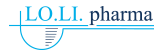 Lo.Li. Pharma è una Società Farmaceutica, con sede a Roma, la cui attività è rivolta alla produzione e commercializzazione di Dispositivi Medici e di prodotti Consumer Healthcare. Le aree terapeutiche di attività sono fertilità, ostetricia, ginecologia e urologia. I prodotti Lo.Li. Pharma sono commercializzati in più di 30 paesi nel mondo.Contatti:Lo.Li. Pharma: Angela Saraceno, Responsabile Marketing, a.saraceno@lolipharma.it, 06-22442074 int. 45, cell. 380-3215457Ufficio Stampa: Cristina Tarantino, pressoffice@zyxelle.com, cell. 347-75905435